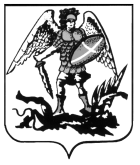 ПРАВИТЕЛЬСТВО АРХАНГЕЛЬСКОЙ ОБЛАСТИМИНИСТЕРСТВО СТРОИТЕЛЬСТВАИ АРХИТЕКТУРЫ АРХАНГЕЛЬСКОЙ ОБЛАСТИР А С П О Р Я Ж Е Н И Еот 19 февраля 2020 года № 36-рг. АрхангельскОб отклонении предложения о внесении изменений в правила землепользования и застройки муниципального образования «Сельское поселение Соловецкое» Приморского муниципального района Архангельской областиВ соответствии с пунктом 22 Порядка деятельности комиссии 
по подготовке проектов правил землепользования и застройки муниципальных образований Архангельской области, утвержденного постановлением министерства строительства и архитектуры Архангельской области 
от 02.12.2019 № 20-п, а также на основании пункта 17 протокола заседания комиссии по подготовке проектов правил землепользования 
и застройки муниципальных образований Архангельской области от 23.01.2020 № 1:1. Отклонить предложение индивидуального предпринимателя Демина Александра Анатольевича (вх. № 201-2719 от 12.12.2019) о внесении изменений в правила землепользования и застройки муниципального образования «Сельское поселение Соловецкое» Приморского муниципального района Архангельской области в части изменения зоны делового, общественного значения (кодовое обозначение О) на зону застройки индивидуальными жилыми домами (кодовое обозначение Ж1) в отношении земельного участка согласно прилагаемой к обращению схеме по причине несоответствия приказу Минкультуры России от 24.12.2013 №2333 «Об утверждении границ зон охраны объекта культурного наследия федерального значения «Ансамбль Соловецкого монастыря и отдельные сооружения островов Соловецкого архипелага, XVI век - первая половина XX века», включенного в Список всемирного наследия (пос. Соловецкий Приморского района Архангельской области), а также требований к режимам использования земель 
и градостроительным регламентам в границах данных зон».2. Опубликовать настоящее распоряжение на официальном сайте Правительства Архангельской области. 3. Направить копию настоящего распоряжения в орган местного самоуправления муниципального образования «Приморский муниципальный район» Архангельской области для официального опубликования в порядке, установленном для официального опубликования муниципальных правовых актов, иной официальной информации.4. Рекомендовать органу местного самоуправления муниципального образования «Сельское поселение Соловецкое» Приморского муниципального района Архангельской области опубликовать настоящее распоряжение 
на официальном сайте.5. Настоящее распоряжение вступает в силу со дня его подписания. Исполняющийобязанности министра В.Г. Полежаев